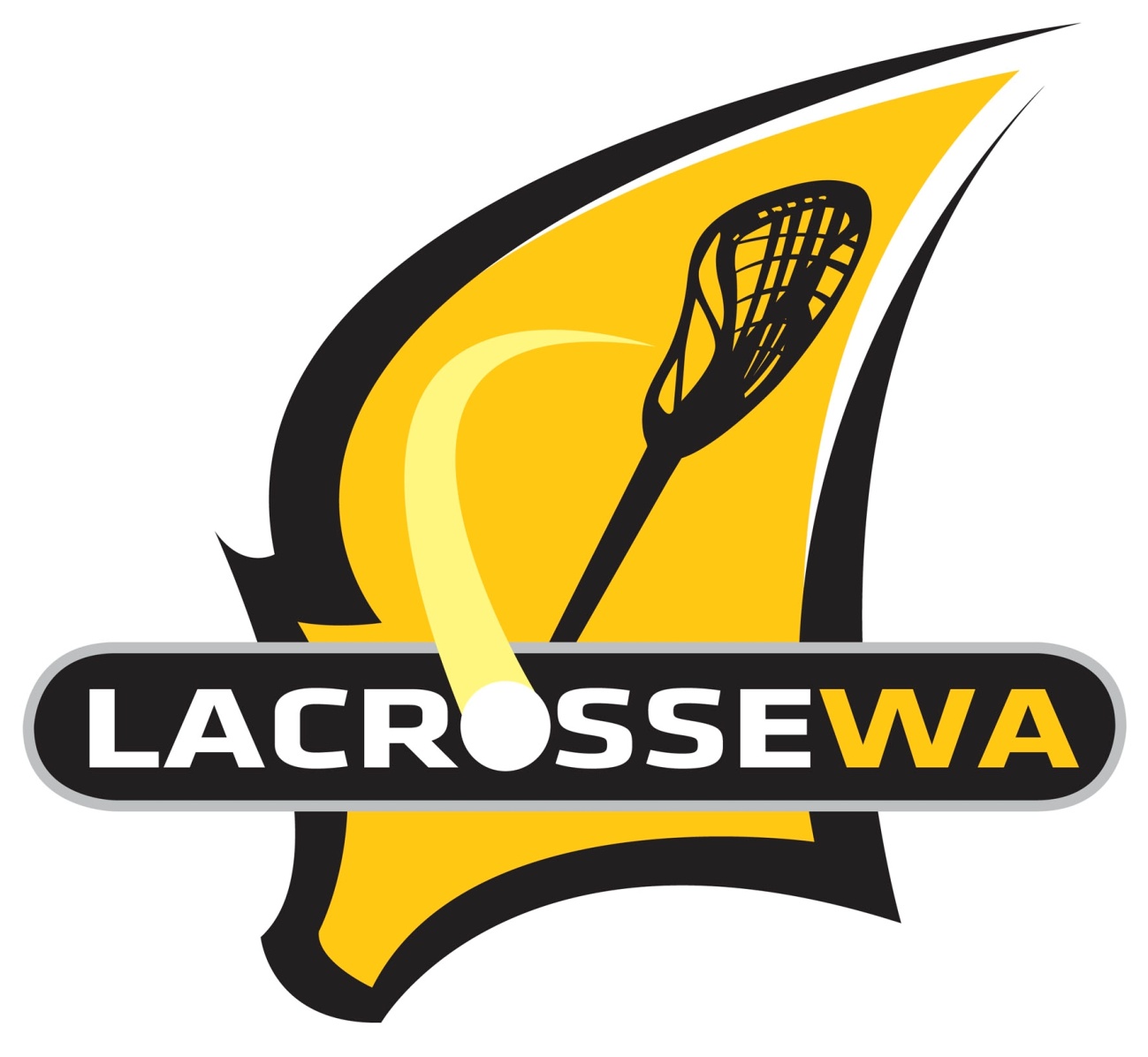 2022 LWA Board of Directors NominationNominee ProfilePlease complete the information below -A brief outline of why you would like to be become a Lacrosse WA Board member.  (Max. 250 words, in point form)Please give a brief outline of the skills and attributes you would bring to the Lacrosse WA Board:List any governance education and training you have undertaken:Please attach a current CV (if applicable) and return to LWA Office executive@lacrossewa.com.au by 5pm, 9th January, 2022.